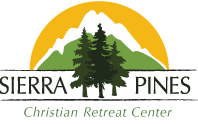 _____ Completed Medical Release Form (signed on both sides) **_____ Bible **_____ Notebook and pen(s) or pencil(s)_____ Flashlight with fresh batteries**_____ Bed linens (sleeping bag or 2 blankets) **_____ Pillow **_____ Towels, wash cloth**_____ Shampoo, Conditioner, Soap, Hand Cream _____ Toothpaste (sample size) and toothbrush in a tooth brush holder _____ Brush/Comb_____ Toiletries_____ Sun protection, Insect Repellent_____ Change of clothes for every day (bring a couple of extras!) _____ Watch (strongly recommended)_____ Sunglasses_____ Light jacket (Keep in mind we are at 6800 ft.)_____ Long pants for recreation_____ Closed toed shoes_____ Tennis shoes for recreation_____ Underwear_____ Socks_____ Modest swimsuit (one piece or T-shirt to wear over a two-piece suit)_____ Other clothing (adjust list for warm or cold)._____ Spending money
